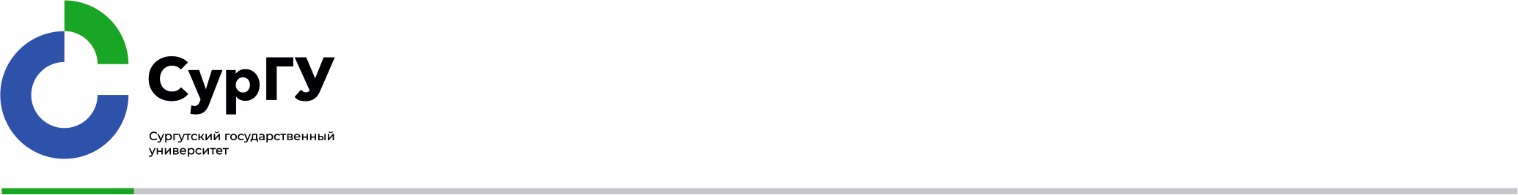 О датах ГЭК по защите ВКРпо очной форме обученияУважаемая Елена Владимировна!Предоставляем Вам информацию о датах проведения ГЭК по защите выпускной квалификационной работе по очной форме обучения в 20__ ˗ 20__ учебном году: ИнститутКафедраИнститутКафедраИнститутКафедраИнститутКафедраИнститутКафедраИнститутКафедраИнститутКафедраИнститутКафедраИнститутКафедраПроректору по учебно-методической работеЕ.В. КоноваловойСЛУЖЕБНАЯ ЗАПИСКАСЛУЖЕБНАЯ ЗАПИСКАСЛУЖЕБНАЯ ЗАПИСКАСЛУЖЕБНАЯ ЗАПИСКАСЛУЖЕБНАЯ ЗАПИСКАСЛУЖЕБНАЯ ЗАПИСКАСЛУЖЕБНАЯ ЗАПИСКАСЛУЖЕБНАЯ ЗАПИСКАСЛУЖЕБНАЯ ЗАПИСКАПроректору по учебно-методической работеЕ.В. Коноваловоймесяц20г.№Направление подготовки (специальность), профильДата ВремяАудиторияЗаведующий кафедройИ. О. ФамилияДиректор институтаИ. О. Фамилия